Mary Poppinsová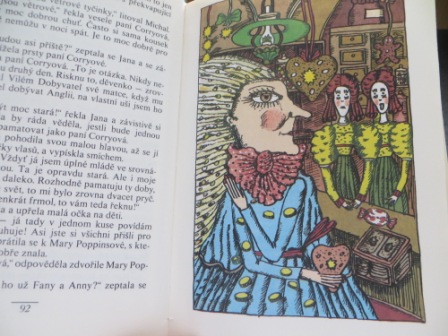 čtenářská výzva - květen Najděte při čtení odpovědi na otázky, odpovězte co nejpřesněji (můžete opsat úryvek textu).Odpovědi zašlete nejpozději první červnový týden na mail k.wenglarzyova@zskomenskehoporuba.cz3 výherce drobné odměny vylosujeme ze správných odpovědí.Otázky:Jak se jmenují všechny 4 děti Banksovy?Z čeho byla taška Mary Poppins?Co způsobuje chechtavý plyn?Jak se jmenovala kráva, která tancovala?Co vyvolávala holubí babička?Co se stalo ze zlatých hvězdiček z obalů na perníčcích od paní Corryové ?Jaké mýdlo si koupila Mary na vánočních nákupech?Z jakého souhvězdí byla Maja?Jak se jmenuje Aragogova žena?Jaký vítr zase odnesl Mary Poppins?